This Contract is made between:Public Health England (which expression shall include its successors in title) of Wellington House, 133-135 Waterloo Road, London SE1 8UG (the "Authority")and Robert Peel International, of Office 10, Pure Offices, One Port Way, Portsmouth, Hampshire, PO6 4TY (the "Contractor")The following is agreed:1.	The Contract is made up of the following documents:a) This Form of Contract for PHE - Corporate - Delivery of Training in Emergency Preparedness Resilience and Responseb) PHE Conditions of Contract (as included in the tender documents).c) The Contractor’s tender response (including prices detailed in the Commercial Envelope of the tender response).d) Specification for PHE - Corporate - Delivery of Training in Emergency Preparedness Resilience and Response as included in the tender documents.(all of the above documents taken together (as amended in accordance with this Contract) being referred to as the “Contract”)2.	If there is an inconsistency between any of the documents listed above, a higher listed document shall prevail over a lower listed document, i.e. document (a) shall prevail over all other documents; document (b) shall prevail over documents (c) and (d).3.	The Contract will commence on the date that signatures are added by both the Authority and the Contractor. 4.	The duration of the Contract will be the 31st March 2024 with two possible extensions of twelve months.5.	There will be two providers who have been awarded this contract and work will be allocated on a case by case basis by availability.Signature: 	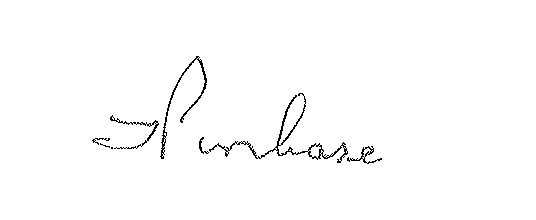 Signature: 	For and on behalf of the AuthorityFor and on behalf of the ContractorName: Timothy John PurchaseName: Paul Rogan Job Title: Lead Category ManagerJob Title: Company Director Date:  24th May 2021Date: 2nd June 2021